Vekeplan for 5. trinn veke 1 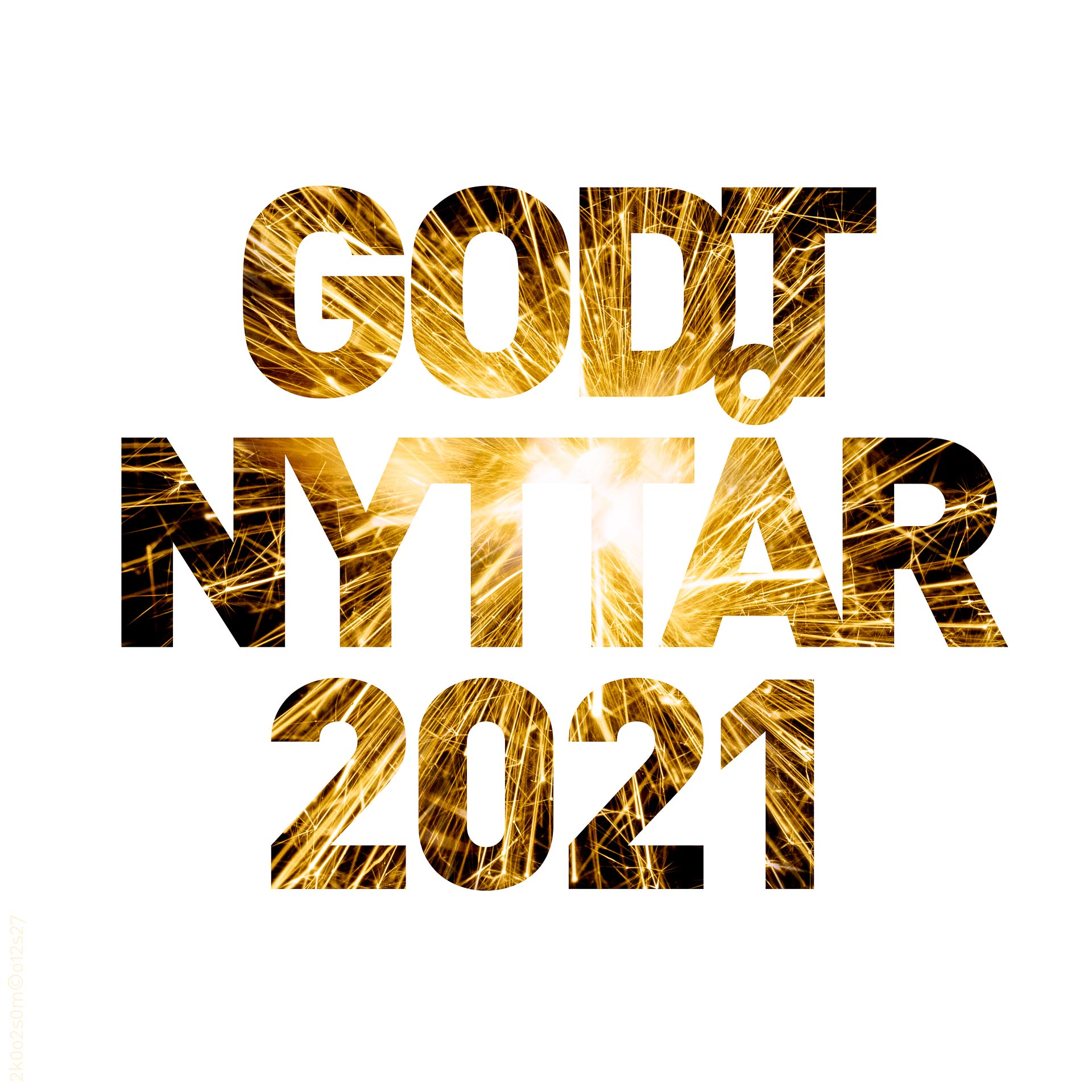 Vekas læringsmål:Norsk: Lære om kva som er typisk for dikt.Matematikk: Eg veit kva uekte brøk og blanda tal er.Engelsk: I know how to describe a snowman.KRLE:Eg kan setje meg inn i andres kjensler og tankar.Samfunnsfag: Eg veit kva som blir forventa av meg i forskjellige situasjonar.Naturfag: Eg veit kva ein kjemisk reaksjon er.Sosialt mål:                                                                         	Eg snakkar fint til andre, både elevar og vaksne.Informasjon:Hugs gode uteklede.Godt nyttår!Fram til 18.januar er skulen på raudt nivå. Det får konsekvensar for korleis skulekvardagen til elevane vart. Me vil sitja med 1 meter avstand i klasserommet, ikkje bruke spesialrom, meir utegym utan dusjing og dei vil berre halde seg til sine kohortar.Ha ei fin veke!Helsing Ole Martin, Marita, Bente N, Bente U og ReimundTrinntelefon.: 48892650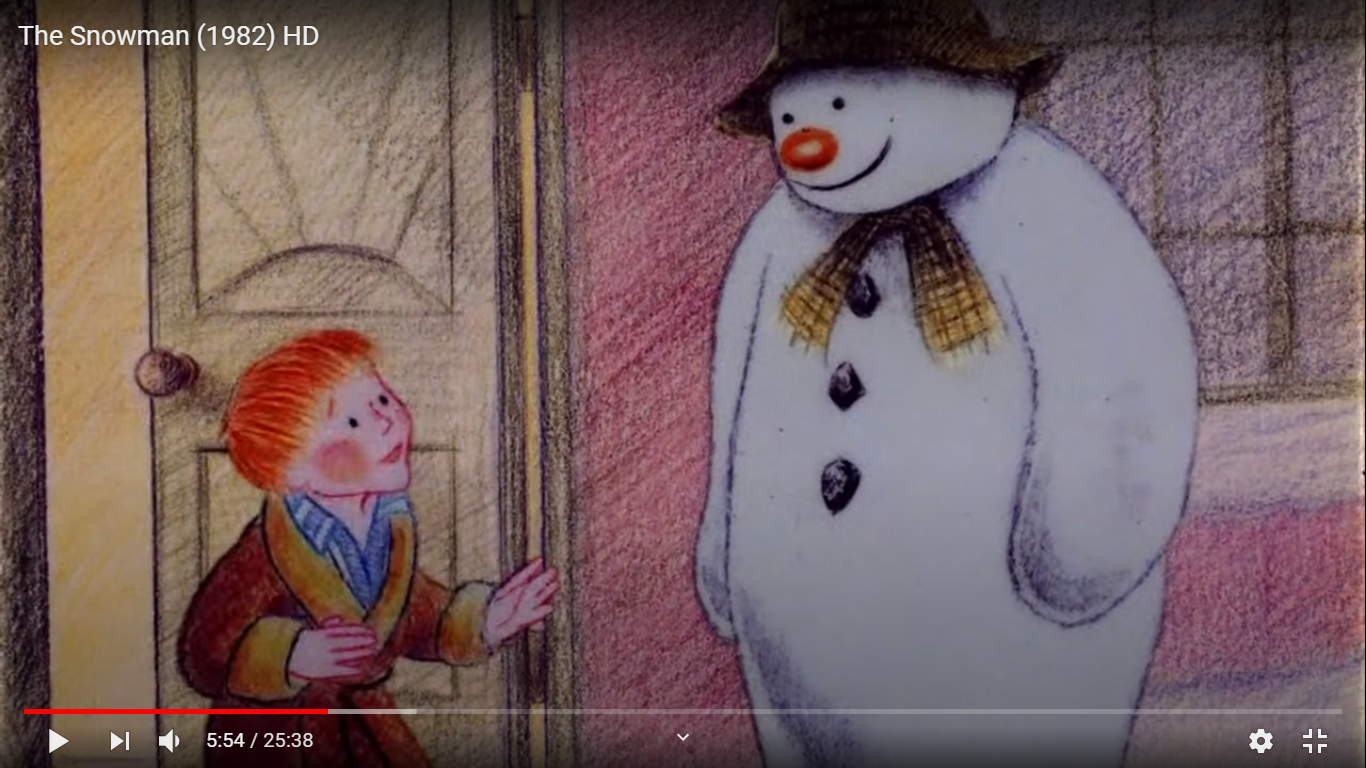 FagTysdagOnsdagTorsdagFredagNorsklesingLes s. 5-7 i Snillionen Cappelen Skolen Les s. 8 og 9 i Snillionen.Cappelen skolen  Les s. 10-12 i Snillionen.Cappelen skolen NorskskrivingSvar på oppgåvene som ligg i classroom. MatteMulti grunnbok 5b: Gjer oppgåve 6.28 og 6.29 side 50. Oppgåva ligg i classroom. Skriv fint inn i H-boka di.EngelskTask in classroom: Write a story about a snowman by using the pictures.Use the film we watched at school as inspiration.HugsUtegym.  Fokusord: kjemisk reaksjon, blanda tal, uekte brøk, lyrikkFokusord: kjemisk reaksjon, blanda tal, uekte brøk, lyrikkFokusord: kjemisk reaksjon, blanda tal, uekte brøk, lyrikkFokusord: kjemisk reaksjon, blanda tal, uekte brøk, lyrikkFokusord: kjemisk reaksjon, blanda tal, uekte brøk, lyrikk